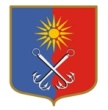 КИРОВСКИЙ МУНИЦИПАЛЬНЫЙ РАЙОНЛЕНИНГРАДСКОЙ ОБЛАСТИАДМИНИСТРАЦИЯОТРАДНЕНСКОГО ГОРОДСКОГО ПОСЕЛЕНИЯП О С Т А Н О В Л Е Н И Еот   28   января 2019 года  №   33О внесении изменений в постановление администрации МО «Город Отрадное» от 27.06.2017 г. № 298 «Об утверждении административного регламента по предоставлению муниципальной услуги «Присвоение и аннулирование адресов» В связи с приведением в соответствие с действующим законодательством, руководствуясь Федеральным законом от 06.10.2003 г.  № 131-ФЗ «Об общих принципах организации местного самоуправления в Российской Федерации», Федеральным законом от 02.05.2006 г. № 59-ФЗ «О порядке рассмотрения обращений граждан Российской Федерации», Федеральным законом от 27.07.2010 г. № 210-ФЗ «Об организации предоставления государственных и муниципальных услуг», на основании распоряжения администрации муниципального образования «Город Отрадное» от 21.02.2011 г. № 13 «О Порядке разработки и утверждении Административных регламентов предоставления муниципальных услуг структурными подразделениями администрации, муниципальными учреждениями муниципального образования «Город Отрадное», администрация МО «Город Отрадное» постановляет:1. Внести следующие изменения в постановление администрации МО «Город Отрадное» от 27.06.2017 г. № 298 «Об утверждении административного регламента по предоставлении муниципальной услуги «Присвоение и аннулирование адресов» администрации МО «Город Отрадное» (далее– Административный регламент): 1.1. Изложить Пункт 2.4.1 Административного регламента в следующей редакции:«2.4.1. Срок предоставления муниципальной услуги составляет 9 рабочих дней со дня подачи заявления о предоставлении услуги».2. Настоящее постановление вступает в силу со дня его официального опубликования. 3. Постановление подлежит официальному опубликованию в сетевом издании «Отрадное вчера, сегодня, завтра» и размещению в информационной сети «Интернет» на официальном сайте МО «Город Отрадное». Глава администрации                                                                      В.И. ЛетуновскаяРазослано:  дело-2, ФЭУ,  УМИАГ,  прокуратура, www.otradnoe-na-neve.ru, СМИ, ГУ ЛО «Государственный институт регионального законодательства»